FODOR ESZTER  (Szentistvántelepi Általános Iskola, Budakalász)REJTVÉNYSZITAKÖTŐ 20. SZÁMLACKFI JÁNOS: TÁVOLSÁGI C. VERSA keresztrejtvény megfejtésével találjátok ki a vers címét!Itt közlekednek a járművek.Itt közlekednek a gyalogosok.Sínen haladó tömegközlekedési eszköz.Ha ezt a táblát látod, meg kell állnod.Ilyen, aki nem járművel közlekedik.A tilalom színe.Pirosan, sárgán, vagy zölden világít attól függően, hogy áthaladhatsz-e az úttesten.Ha ezt a színt látod, kicsit még várnod kell az indulásig.Olyan közlekedési eszköz, mely nem szennyezi a környezetet.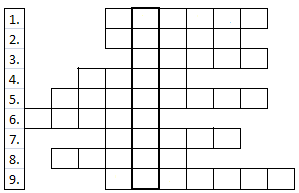 MEGFEJTÉS: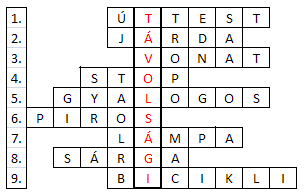 